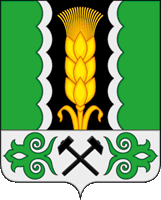 Российская ФедерацияРеспублика ХакасияАлтайский районАдминистрация Краснопольского сельсовета ПОСТАНОВЛЕНИЕ04.07.2022       			с. Краснополье                                          № 24В соответствии с   Федеральным законом от 06.10.2003  № 131-ФЗ «Об общих принципах организации местного самоуправления в Российской Федерации», статьей 44 Федерального закона от 31.07.2020 № 248-ФЗ 
«О государственном контроле (надзоре) и муниципальном контроле в Российской Федерации», постановлением Правительства Российской Федерации от 25.06.2021 № 990 «Об утверждении Правил разработки и утверждения контрольными (надзорными) органами программы профилактики рисков причинения вреда (ущерба) охраняемым законом ценностям», руководствуясь   Уставом муниципального образования Краснопольский сельсовет, администрация Краснопольского сельсовета,ПОСТАНОВЛЯЕТ:1.	Утвердить программу «Профилактика нарушений при проведении муниципального жилищного контроля на территории Краснопольского сельсовета на 2022 год» (далее – Программа) согласно приложению к настоящему постановлению.2.	Разместить Программу «Профилактика нарушений при проведении муниципального жилищного контроля на территории Краснопольского сельсовета на 2022 год» на официальном сайте администрации Краснопольского сельсовета в течение 5 (пяти) дней со дня утверждения.3.	Контроль исполнения мероприятий, предусмотренных Программой, оставляю за собой.Глава Краснопольского сельсовета                                                       О.Е. СултрековПриложение к постановлению администрации Краснопольского сельсовета от 04.07.2022 г.  № 24ПРОГРАММА«Профилактика нарушений при проведении муниципального жилищного контроля на территории Краснопольского сельсовета на 2022 год»Анализ текущего состояния осуществления муниципального жилищного контроля на территории Краснопольского сельсоветаНастоящая программа разработана в целях организации проведения профилактики нарушений требований, установленных федеральными законами и иными нормативными правовыми актами Российской Федерации, в целях предупреждения возможного нарушения контролируемыми лицами обязательных требований в рамках осуществления муниципального жилищного контроля.Общее количество контролируемых лиц на территории Краснопольского сельсовета – ___ единицы.Администрацией Краснопольского сельсовета осуществлялся контроль соблюдения:1)	требований законодательства о недопущении самовольного занятия жилого помещения или части жилого помещения (в том числе использование жилого помещения лицом, не имеющим предусмотренных законом прав на такое жилое помещение);2)	требований законодательства об использовании жилых помещений по целевому назначению в соответствии с их принадлежностью;Основными проблемами, которые по своей сути являются причинами основной части нарушений требований жилищного законодательства Российской Федерации, выявляемых контрольным органом, являются:- низкие знания нанимателей жилых помещений предъявляемых к ним жилищным законодательством Российской Федерации требований;- сознательное бездействие нанимателей жилых помещений.Решением данной проблемы является активное проведение должностными лицами контрольного органа профилактических мероприятий по вопросам соблюдения обязательных требований и разъяснений по вопросам, связанным с организацией и осуществлением муниципального жилищного контроля.Проведя анализ и оценку рисков причинения вреда охраняемым в рамках осуществления муниципального жилищного контроля ценностям, можно прийти к выводу, что рисками, возникающими в результате нарушения охраняемых законом ценностей при осуществлении органом муниципального жилищного контроля в границах Краснопольского сельсовета, являются:1)	недополучение бюджетом муниципального образования Краснопольский сельсовет денежных средств от уплаты квартплаты по договорам социального найма жилых помещений, находящихся в муниципальной собственности;2)	ухудшение жилищных условий;4)	причинение вреда жилому помещению как жилому объекту;5)	произвольное (несистемное) использование жилого помещения. II. Цели и задачи реализации Программы	Целью разработки Программы и проведения профилактической работы является: предупреждение нарушения подконтрольными субъектами обязательных требований жилищного законодательства, требований, установленных муниципальными правовыми актами, включая устранение причин, факторов и условий, способствующих возможному нарушению обязательных требований жилищного законодательства.Задачами Программы являются:1)	укрепление системы профилактики нарушений обязательных требований;2)	выявление причин, факторов и условий, способствующих нарушению обязательных требований, разработка мероприятий, направленных на их устранение, повышение правосознания и правовой культуры органов местного самоуправления и граждан. III. Перечень профилактических мероприятий, сроки их проведенияIV. Показатели результативности и эффективности 
Программы Ожидаемый результат Программы – снижение количества выявленных нарушений обязательных требований, требований, установленных муниципальными правовыми актами при увеличении количества и качества проводимых профилактических мероприятий.Целевые показатели результативности мероприятий Программы по муниципальному жилищному контролю:Количество проведенных профилактических мероприятий (информирование контролируемых лиц и иных заинтересованных лиц по вопросам соблюдения обязательных требований жилищного законодательства посредством обнародования информации  на официальном сайте администрации Краснопольского сельсовета в сети Интернет; обобщение правоприменительной практики; объявление предостережения, консультирования, профилактического визита).Показатели эффективности:Количество проведенных профилактических мероприятий контрольным (надзорным) органом, ед.Отчетным периодом для определения значений показателей является календарный год.Результаты оценки фактических (достигнутых) значений показателей включаются в ежегодные доклады об осуществлении муниципального жилищного контроля.Об утверждении Программы «Профилактика нарушений при проведении муниципального жилищного контроля на территории Краснопольского сельсовета на 2022 год» №п/пНаименование проводимого мероприятияОтветственный исполнительСрок исполнения1.Поддержание в актуальном состоянии и размещение на официальном сайте администрации Краснопольского сельсовета в сети Интернет перечня нормативных правых актов и (или) их отдельных частей, содержащих обязательные требования, оценка соблюдения которых является предметом муниципального жилищного контроля, а также текстов соответствующих нормативных правовых актовАдминистрация Краснопольского сельсоветаВ течение года (по мере необходимости)В течение года (по мере необходимости)2.В случае изменения требований жилищного законодательства подготовка и распространение комментариев о содержании новых нормативных правовых актов, устанавливающих обязательные требования, внесенных изменениях в действующие акты, сроках и порядке вступления их в действие, а также рекомендации о проведении необходимых организационных, технических мероприятий, направленных на внедрение и обеспечение соблюдения обязательных требованийАдминистрация Краснопольского сельсоветаПо мере внесения изменений в нормативные правовые актыПо мере внесения изменений в нормативные правовые акты3.Обобщение практики осуществления муниципального жилищного контроля на территории Краснопольского сельсовета и ее размещение на официальном сайте администрации Краснопольского в сети Интернет Администрация Краснопольского сельсоветаДо 1 июля 2022 годаДо 1 июля 2022 года4.Информирование неопределенного круга подконтрольных субъектов посредством размещения информации на информационных стендах и на сайте администрации Краснопольского сельсовета в сети Интернет с разъяснением обязательных требований и важности их соблюдения Администрация Краснопольского сельсоветаПостоянноПостоянно5.Прием и консультирование граждан по вопросам соблюдения требований жилищного законодательства Российской ФедерацииАдминистрация Краснопольского сельсоветаПо обращениям контролируемых лиц и их представителей, поступившим в течении 2022 годаПо обращениям контролируемых лиц и их представителей, поступившим в течении 2022 года6.Проведение обязательных профилактических визитов в отношении контролируемых лиц, приступающих к осуществлению деятельности в определенной сфереАдминистрация Краснопольского сельсоветаПо мере необходимости По мере необходимости 7.Объявление предостережений о недопустимости нарушения обязательных требований жилищного законодательства в соответствии со ст. 49 Федерального закона от 31.07.2020 № 248-ФЗ «О государственном контроле (надзоре) и муниципальном контроле в Российской Федерации»Администрация Краснопольского сельсоветаВ течение года (по мере необходимости)В течение года (по мере необходимости)8.Разработка и утверждение Программы «Профилактика нарушений при проведении муниципального жилищного контроля на территории Краснопольского сельсовета на 2023 год»Администрация Краснопольского сельсоветаНе позднее 1 октября 2022 года (разработка),не позднее 20 декабря 2022 года(утверждение) Не позднее 1 октября 2022 года (разработка),не позднее 20 декабря 2022 года(утверждение) 